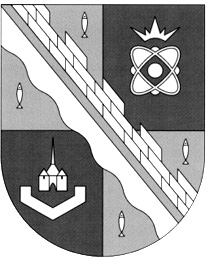 администрация МУНИЦИПАЛЬНОГО ОБРАЗОВАНИЯ                                        СОСНОВОБОРСКИЙ ГОРОДСКОЙ ОКРУГ  ЛЕНИНГРАДСКОЙ ОБЛАСТИпостановлениеот 03/04/2015 № 1055 «Об утверждении Порядка оказания ритуальных услуги содержания общественных кладбищ муниципального образованияСосновоборский городской округ Ленинградской области» (с изм. от 08.07.2015 №1792)В целях приведения в соответствие с законодательством Российской Федерации, администрация Сосновоборского городского округа п о с т а н о в л я е т:1. Внести изменения в постановление администрации Сосновоборского городского округа от 03.04.2015 № 1055 «Об утверждении Порядка оказания ритуальных услуг и содержания общественных кладбищ муниципального образования Сосновоборский городской округ Ленинградской области»:1.1. Утвердить Порядок оказания ритуальных услуг и содержания общественных кладбищ муниципального образования Сосновоборский городской округ Ленинградской области в новой редакции (Приложение).2. Пресс-центру администрации (Арибжанов Р.М.) разместить настоящее постановление на официальном сайте Сосновоборского городского округа.3. Общему отделу администрации (Тарасова М.С.) обнародовать настоящее постановление на электронном сайте городской газеты «Маяк».4. Настоящее постановление вступает в силу со дня официального обнародования.5. Контроль за исполнением постановления возложить на заместителя главы администрации Воробьева В.С.Глава администрацииСосновоборского городского округа				                          В.Б.СадовскийИсп. Минакова О.А.; СЕ6-28-13(отдел ЖКХ)утвержденпостановлением администрацииСосновоборского городского округаот 08/07/2015 № 1792                                                                (Приложение)ПОРЯДОКОКАЗАНИЯ РИТУАЛЬНЫХ УСЛУГИ СОДЕРЖАНИЯ ОБЩЕСТВЕННЫХ КЛАДБИЩ МУНИЦИПАЛЬНОГО ОБРАЗОВАНИЯ СОСНОВОБОРСКИЙ ГОРОДСКОЙ ОКРУГЛЕНИНГРАДСКОЙ ОБЛАСТИ1. Общие положения1.1.Порядок оказания ритуальных услуг и содержания общественных кладбищ (далее по тексту кладбищ) муниципального образования Сосновоборский городской округ Ленинградской области (далее по тексту – Порядок) разработан в соответствии с Градостроительным кодексом РФ, Земельным кодексом РФ, Федеральным законам                                  от 12.01.1996 № 8-ФЗ «О погребении и похоронном деле», Федеральным законом от 30.03.1999 № 52-ФЗ «О санитарно-эпидемиологическом благополучии населения», Указом Президента Российской Федерации от 29.06.1996 № 1001 «О гарантиях прав граждан на предоставление услуг по погребению умерших»,СанПиН 2.1.2882-11 «Гигиенические требования к размещению, устройству и содержанию кладбищ, зданий и сооружений похоронного назначения», «Рекомендациями о порядке похорон и содержания кладбищ в Российской Федерации (МКД 11-01.2002)», рекомендованными протоколом Госстроя РФ                                               от 25.12.2001№01-НС-22/1, «Услуги бытовые. Услуги ритуальные. Термины и определения. ГОСТ Р 53107-2008» (утв. Приказом Ростехрегулирования от 18.12.2008 N 516-ст).1.2. В настоящем Порядке используются следующие понятия:кладбище - градостроительный комплекс или объект, содержащий места (территории) для погребения умерших или их праха после кремации;общественное кладбище - кладбище, находящееся в ведении органа местного самоуправления;места погребения - отведенные в соответствии с этическими, санитарными и экологическими требованиями участки земли с сооружаемыми на них кладбищами для захоронения тел (останков) умерших, стенами скорби для захоронения урн с прахом умерших, крематориями и другими зданиями и сооружениями, предназначенными для осуществления погребения умерших;зона «моральной защиты» (моральная зона, зеленая защитная зона) - зона, разделяющая застройку территории общего пользования и объекта похоронного назначения, в соответствии с утвержденным в установленном порядке проектом;участки (кварталы) кладбища - участки, на которые разбивается дорожной сетью зона захоронения кладбища, имеющие нумерацию согласно градостроительному плану кладбища на табличках, установленных на углах участков (кварталов);погребение - обрядовые действия по захоронению тела (останков) человека после его смерти, осуществляемые путем предания тела (останков) умершего (погибшего) земле (захоронение в могилу, склеп) или огню (кремация с последующим захоронением урны с прахом) в соответствии с обычаями и традициями, не противоречащими санитарным, экологическим требованиям и установленным нормам по захоронению;похороны - обряд погребения останков или праха;повторное захоронение – захоронение гроба с телом в могилу, в которой в данный момент уже находится захоронение, по истечении кладбищенского периода;участок земли для погребения тела (останков) или праха – участок земли, который выделяется бесплатно для гарантированного погребения с учетом волеизъявления умершего;могила - место захоронения гроба или урны с прахом;родственная могила - могила, в которой захоронен супруг(га) или близкий родственник умершего (погибшего);близкие родственники - дети, родители, усыновленные, усыновители, родные братья и родные сестры, внуки, дедушка, бабушка;семейное (родовое) захоронение - участок земли на кладбище, предоставленный для погребения останков (праха) лиц, состоящих в родстве, и рассчитанный не менее чем на 2 могилы;старые военные и ранее неизвестные захоронения – захоронения погибших в боевых действиях, проходивших на территории Российской Федерации, а также захоронения жертв массовых репрессий;останки - тело умершего (погибшего) человека;прах - останки тела умершего (погибшего) после кремации, извлечения из них инородных предметов и размола в мельнице-кремуляторе;урна с прахом - сосуд различного внешнего оформления, в который помещается запаянный полиэтиленовый пакет с прахом;кладбищенский период - время разложения и минерализации тела умершего (погибшего);надмогильное сооружение–памятное сооружение (плита, стела, обелиск, изваяние), на котором могут быть указаны: фамилия, имя, отчество захороненного; дата рождения и смерти; изображены: портреты, трудовые, боевые и религиозные символы, а также эпитафия;бесхозяйные (брошенные) могилы, надмогильные сооружения–могилы, надмогильные сооружения, которые не имеют собственника, собственник которых неизвестен, либо могилы, надмогильные сооружения, от права собственности, на которые собственник отказался (брошенные собственником или иным образом оставленные им с целью отказа от права собственности на них);лицо, осуществляющее организацию погребения - лицо, указанное в волеизъявлении умершего об осуществлении погребения, либо супруг, близкие родственники, иные родственники, законный представитель умершего, а при их отсутствии иные лица, взявшие на себя обязанность осуществить погребение умершего;ответственный за захоронение - лицо, взявшее на себя обязанности по оформлению захоронения, его содержанию и благоустройству;свидетельство о смерти - государственный (гербовый) документ, удостоверяющий факт смерти и являющийся основанием для оформления документов на погребение;специализированная служба по вопросам похоронного дела – организация, созданная в целях осуществления погребения умерших и оказания услуг по погребению в соответствии с действующим законодательством;лицо, оказывающее ритуальные и иные услуги, связанные с погребением - юридическое или физическое лицо, независимо от его организационно-правовой формы и формы собственности, в том числе индивидуальный предприниматель, занимающиеся деятельностью по оказанию одного или нескольких видов ритуальных услуг.книга регистрации захоронений - книга, в которой специалист СМБУ «Эзра» регистрируют каждое захоронение с указанием фамилии, имени, отчества захороненного, номера квартала (участка, сектора), могилы, даты захоронения, регистрирует установку надмогильных сооружений;регистрационный знак - табличка с указанием фамилии, имени, отчества захороненного, даты его рождения и смерти;паспорт захоронения – документ, являющийся выпиской из книги регистрации захоронений, заверенный специалистом СМБУ «Эзра» и содержащей следующие сведения:фамилия, имя, отчество лица, которому оно выдано;фамилия, имя, отчество лица, регистрация захоронения которого произведена;дата захоронения;название кладбища;номер квартала (сектора);номер участка земли для погребения тела (останков) или праха;дата регистрации захоронения;данные об установке и регистрации надмогильных сооружений;данные о повторных захоронениях в данную могилу или в семейное (родовое) захоронение гроба или урны с прахом;данные о дополнительных надписях на надмогильных сооружениях о повторных захоронениях;1.3. Кладбища являются собственностью муниципального образования Сосновоборский городской округ Ленинградской области. КУМИ Сосновоборского городского округа осуществляет от имени муниципального образования Сосновоборский городской округ Ленинградской области полномочия собственника муниципального имущества.1.4. В соответствии с постановлением администрации Сосновоборского городского округа от 29.09.2014г. № 2282 «О реорганизации Сосновоборского муниципального унитарного предприятия «Эзра» путем преобразования в Сосновоборское муниципальное бюджетное учреждение «Эзра» полномочия органов местного самоуправления, определенные Федеральным законом от 06.10.2003 № 131- ФЗ «Об общих принципах организации местного самоуправления в РФ», в сфере ритуальных услуг и содержания мест захоронений переданы Сосновоборскому муниципальному бюджетному учреждению «Эзра» (сокращенное наименование - СМБУ «Эзра»), являющемуся специализированной службой по вопросам похоронного дела.2. Общественные кладбища2.1. Общественные кладбища предназначены для погребения умерших с учетом их волеизъявления либо по решению СМБУ «Эзра». Общественные кладбища находятся в ведении органов местного самоуправления.2.2. На общественных кладбищах погребение может осуществляться с учетом вероисповедальных, воинских и иных обычаев и традиций при наличии соответствующих участков, выделенных в порядке, предусмотренном действующим законодательством.2.3. На общественных кладбищах для погребения умершего предоставляется участок земли в соответствии с п.8.11 данного Порядка.3. Исполнение волеизъявления умершего о погребении3.1. Исполнение волеизъявления умершего о погребении его тела (останков) или праха на указанном им месте погребения, рядом с ранее умершими гарантируется при наличии на указанном месте погребения свободного участка земли или могилы ранее умершего близкого родственника либо ранее умершего супруга. В иных случаях возможность исполнения волеизъявления умершего о погребении его тела (останков) или праха на указанном им месте погребения определяется СМБУ «Эзра» с учетом места смерти, наличия на указанном им месте погребения свободного участка земли, а также с учетом заслуг умершего перед обществом и государством.3.2. Гражданам, зарегистрированным в г.Сосновый Бор Ленинградской области, гарантируется предоставление бесплатно участка земли для погребения тела (останков) или праха на общественных кладбищах, на которых осуществляется погребение в Сосновоборском городском округе.4. Гарантированный перечень услуг по погребению4.1. Гарантированный перечень услуг по погребению и стоимость услуг, предоставляемых согласно гарантированному перечню услуг по погребению определяются в соответствии с Федеральным законам от 12.01.1996 № 8-ФЗ «О погребении и похоронном деле».4.2. Стоимость услуг, предоставляемых согласно гарантированному перечню услуг по погребению, возмещается Специализированной службе по вопросам похоронного дела и иным лицам, осуществляющим оказание ритуальных и иных услуг, связанных с погребением, на основании справки о смерти, если обращение за возмещением указанных услуг последовало не позднее шести месяцев со дня погребения. Стоимость услуг, предоставляемых согласно гарантированному перечню услуг по погребению, устанавливается администрацией Сосновоборского городского округа.4.3. Оплата стоимости услуг, предоставляемых сверх гарантированного перечня услуг по погребению, производится за счет средств супруга, близких родственников, иных родственников, законного представителя умершего или иного лица, взявшего на себя обязанность осуществить погребение умершего.5. Гарантии погребения умерших (погибших), не имеющих супруга, близких родственников, иных родственников либо законного представителя умершего.5.1. При отсутствии супруга, близких родственников, иных родственников либо законного представителя умершего или при невозможности осуществить ими погребение, а также при отсутствии иных лиц, взявших на себя обязанность осуществить погребение, погребение умершего на дому, на улице или в ином месте после установления органами внутренних дел его личности осуществляется Специализированной службой по вопросам похоронного дела в течение трех суток с момента установления причины смерти, если иное не предусмотрено законодательством Российской Федерации.5.2. Стоимость услуг, оказываемых Специализированной службой по вопросам похоронного дела при погребении умерших (погибших), указанных в п. 5.1., устанавливается администрацией Сосновоборского городского округа.6. Гарантии погребения умерших (погибших), личность которых не установлена.6.1. Погребение умершего (погибшего), личность которого не установлена органами внутренних дел, производится Специализированной службой по вопросам похоронного дела путем предания тела (останков) земле на определенных для таких случаев участках общественных кладбищ на основании заявки судебно-медицинских учреждений. К заявке прилагается врачебное или гербовое свидетельство о смерти, а также согласие органов внутренних дел на погребение.6.2. Стоимость услуг, оказываемых Специализированной службой по вопросам похоронного дела при погребении умерших (погибших), указанных в п. 6.1., устанавливается администрацией Сосновоборского городского округа.7. Порядок создания мест погребения.7.1. Решение о создании мест погребения принимается советом депутатов муниципального образования Сосновоборский городской округ Ленинградской области по представлению администрации Сосновоборского городского округа.7.2. Выбор и отвод земельного участка для размещения места погребения и создания кладбища осуществляются в соответствии с земельным, градостроительным, экологическим законодательством, требованиями санитарных норм и правил, а также настоящим Порядком.7.3. Создаваемые, а также существующие места погребения не подлежат сносу и могут быть перенесены только по решению органов местного самоуправления в случае угрозы постоянных затоплений, оползней, после землетрясений и других стихийных бедствий.8. Общие требования к планировочным решениям проектируемых кладбищ,зон захоронений и устройству участков земли для погребения тела (останков) или праха.8.1. Устройство кладбища осуществляется в соответствии с утвержденным в установленном порядке проектом, в котором необходимо предусмотреть следующие функциональные зоны:входная зона;ритуальная зона;административно-хозяйственная зона;зона захоронений;зона моральной (зеленой) защиты по периметру кладбища.8.2. Входная зона предполагает въезд и выезд для хозяйственного и ритуального транспорта, а также вход и выход для посетителей.8.3. Остановка общественного транспорта должна размещаться не далее 150м от входа на кладбище.8.4. Зона захоронений является основной функциональной частью кладбища, которая делится на кварталы и участки, обозначенные буквами и цифрами, указанными на квартальных столбах.Площадь зоны захоронений независимо от вида кладбища должна составлять не менее 65-70% общей площади кладбища.8.5. На вновь открываемых кладбищах должны предусматриваться отдельные участки для погребения умерших (погибших), не имеющих супруга, близких родственников, иных родственников, либо законного представителя.8.6. На общественном кладбище должны предусматриваться отдельные участки для погребения защитников Отечества.8.7. Для беспрепятственного проезда траурных процессий ширина ворот кладбища должна быть не менее 5,0м.8.8. У главного входа на кладбище устанавливается стенд с названием кладбища, годом основания, режимом работы, планом кладбища. На плане кладбища обозначаются основные зоны кладбища, здания и сооружения, кварталы и участки захоронений и их нумерация.8.9. Территория кладбища оборудуется:указателями номеров участков (кварталов), участков захоронений, дорожек, расположения зданий и сооружений, общественных туалетов;доской с объявлениями СМБУ «Эзра», настоящим Порядком, а также иной необходимой информацией;общественными туалетами;урнами для сбора мелкого мусора вдоль пешеходных дорожек;огороженной территорией с твердым покрытием для складирования и временного хранения мусора (мусоросборников);контейнерами для складирования мусора на пересечении межквартальных дорожек, установленными на специальных площадках.8.10. При устройстве проездов и внутриквартальных дорог на кладбище следует принимать расстояние от наиболее удаленной могилы на участке до проезда или дороги не более 25м.8.11. На каждое захоронение гроба должен отводиться участок земли размером 2,2м * 2,7м, для захоронения урны с прахом (нескольких урн) – 0,8м * 0,8м. Размер ниши колумбария 0,3м * 0,4м. При погребении на свободное место кладбища СМБУ «Эзра» устанавливает границы выделенного участка под захоронение.Расстояние между оградами должно быть по длинным сторонам 1м, по коротким – 0,5м.8.12. Глубина могилы для погребения должна составлять не менее 1,5метров.8.13. Не допускается устройство захоронений между участками земли для погребения тела (останков) или праха, на обочинах дорог и в пределах зоны моральной (зеленой) защиты.9. Благоустройство территории кладбищ9.1. Все работы по застройке и благоустройству территорий кладбищ должны выполняться с максимальным сохранением существующих деревьев, кустарников и растительного грунта.9.2. Вырубку деревьев следует производить выборочно, максимально используя естественные зеленые насаждения (лес) для создания санитарно-защитной зоны и зоны моральной (зеленой) защиты. Вырубка деревьев должна быть предварительно оформлена в установленном порядке.9.3. На территории кладбища при его проектировании необходимо предусматривать поверхностный по лоткам проезжей части дорожной сети водоотвод атмосферных осадков и талых вод.При применении открытой сети водоотвода следует предусматривать следующие размеры кюветов и канав трапецеидального сечения: ширина по дну не менее 0,4м, глубина не менее 0,4м.9.4. При размещении кладбища на склонах в целях защиты территории от подтопления водами с верховой стороны должны устраиваться нагорные канавы. В этих целях допускается также террасирование склонов.9.5. Дорожная сеть по всей территории кладбища при проектировании должна подразделяться на следующие категории:магистральные дороги, главные аллеи,межквартальные дороги,внутриквартальные дороги,дорожки и тротуары.9.6. Магистральные дороги предназначены для транспортного обслуживания главных аллей, хозяйственной зоны, имеющих наибольшую нагрузку и интенсивность движения, а также для подъезда пожарных автомобилей и техники.9.7. Межквартальные дороги предназначены для проезда автомашин с целью подвоза надмогильных сооружений и уборки территории.При проектировании кладбища ширина межквартальной дороги должна составлять не менее 3,0м. В качестве покрытия межквартальных дорог используется мелкозернистый асфальтобетон или сборные железобетонные плиты.9.8. Внутриквартальные дороги предназначены для проезда моторизированного транспорта, осуществляющего хозяйственное обслуживание соответствующего кладбища.При проектировании кладбища ширина внутриквартальных дорог должна составлять не менее 2,75м. В качестве покрытия для данных дорог используются щебеночные улучшенные цементно-грунтовые смеси.9.9 Дорожки и тротуары предназначены для прохода пешеходов по территории кварталов и участков.При проектировании кладбища ширина дорожки (тротуара) должна составлять не менее 1,0м. Дорожки формируются из грунта, улучшенного цементом или песчано-гравийной смесью. Для создания тротуаров используются песчаный асфальт или сборные железобетонные плиты.9.10. На территории кладбища при его проектировании необходимо предусмотреть водоснабжение.9.11. Наружное освещение территории кладбищ при проектировании должно предусматриваться во входной, ритуальной, административно-хозяйственной зонах, а также на основных аллеях зоны захоронений.9.12. Санитарное содержание и организация уборки территории кладбищ должно осуществляется в соответствии с действующим законодательством.10. Порядок приостановления и прекращения эксплуатации местапогребения, требования при переносе кладбищ и рекультивации территорий10.1. Приостановление и прекращение эксплуатации места погребения производятся в случаях нарушения санитарных и экологических требований к содержанию места погребения в соответствии с п.4 ст.17 Закона РФ от 12.01.1996 № 8-ФЗ "О погребении и похоронном деле".10.2. В соответствии с п. 4 ст.17 Закона РФ от 12.01.1996 № 8-ФЗ "О погребении и похоронном деле", при нарушении санитарных и экологических требований к содержанию места погребения, органы местного самоуправления обязаны приостановить или прекратить деятельности на месте погребения и принять меры по устранению допущенных нарушений и ликвидации неблагоприятного воздействия места погребения на окружающую природную среду и здоровье человека, а также по созданию нового места погребения.10.3. При переносе кладбищ и захоронений следует проводить рекультивацию территорий и участков. Использование грунтов с ликвидируемых мест захоронений для планировки жилой территории не допускается.10.4. Использование территории места погребения разрешается по истечении двадцати лет с момента его переноса. Территория места погребения в этих случаях может быть использована только под зеленые насаждения. Строительство зданий и сооружений на этой территории не допускается.11. Порядок оформления погребения, порядок погребения.11.1. Оформление заявлений на погребение умершего производится СМБУ «Эзра» при наличии у лица, осуществляющего организацию погребения:государственного (гербового) свидетельства о смерти;документа, удостоверяющего личность лица, осуществляющего организацию погребения.СМБУ «Эзра» рассматривает возможность захоронения в соответствии с п.3.1. настоящего Порядка.11.2. Место расположения СМБУ «Эзра»: г.Сосновый Бор Ленинградской области, ул.Сибирская, д.9.График работы: 	Понедельник – пятница с 9-00 до 17-30;Обед: с 13-00 до 14-00;Суббота, воскресенье – выходной.Контактные телефоны: 2-11-30, 2-00-07 (бухгалтерия).Круглосуточные телефоны, по которым можно вызвать сотрудников для вывоза тел умерших из внебольничных мест в морг: 2-13-79; 8-921-786-59-77.11.3. Отвод земельного участка для погребения гроба с телом или урны с прахом осуществляется бесплатно СМБУ «Эзра» в соответствии с пунктом 8.11 настоящего Порядка.Участки занимаются под могилы в порядке очередности, установленной планировкой кладбища.Пропуски в рядности погребения категорически запрещаются.11.4. Оформление заявления на погребение в семейное (родовое) захоронение или в родственную могилу в случае, если умерший (погибший) являлся супругом (супругой), сыном, дочерью, матерью, отцом, усыновителем, усыновленным, родным братом, родной сестрой, внуком, внучкой, дедушкой, бабушкой захороненного лица при наличии свободного места на участке земли для погребения тела (останков) или праха производится СМБУ «Эзра» при наличии у лица, осуществляющего организацию погребения:государственного (гербового) свидетельства о смерти;подлинного свидетельства о смерти лица, захороненного в родственной могиле или семейном (родовом) захоронении;документов, подтверждающих факт родственных отношений между умершим и лицом, захороненным в родственной могиле или семейном (родовом) захоронении;паспорта о захоронении (при наличии);письменного заявления лица, осуществляющего организацию погребения, о погребении умершего (погибшего) в родственную могилу или семейное (родовое) захоронение.11.5. Уполномоченный специалист СМБУ «Эзра» после получения документов, указанных в пункте 11.4 настоящего Порядка, в присутствии лица, ответственного за захоронение, проверяет: соответствие надписи на надмогильном сооружении родственной могилы или семейного (родового) захоронения представленным документам; соответствие размеров существующей ограды представленному документу - свидетельству о смерти (данные на обратной стороне) или паспорту захоронения ранее умершего родственника и принимает решение о возможности погребения умершего (погибшего) в родственную могилу, на участке в пределах ограды родственной могилы или в семейное (родовое) захоронение.11.6. Оформление заявления на погребение урны с прахом в родственную могилу, в пределах участка земли для погребения тела (останков) или праха или в семейное (родовое) захоронение, а также в родственные могилы на урновых участках, если умерший (погибший) являлся супругом (супругой), сыном, дочерью, матерью, отцом, усыновителем, усыновленным, родным братом, родной сестрой, внуком, внучкой, дедушкой, бабушкой захороненного лица при наличии свободного места, производится СМБУ «Эзра» при наличии у лица, осуществляющего организацию погребения:государственного (гербового) свидетельства о смерти;подлинного свидетельства о смерти лица, захороненного в родственной могиле или семейном (родовом) захоронении;документов, подтверждающих факт родственных отношений, между умершим и лицом, захороненным в родственной могиле или семейном (родовом) захоронении;удостоверения о захоронении (о захоронении урны с прахом) (при наличии);справки о кремации;письменного заявления лица, осуществляющего организацию погребения, о погребении умершего (погибшего) в родственную могилу или семейное (родовое) захоронение.11.7. Отвод земельного участка для погребения умерших (погибших), а также принятое положительное решение о возможности погребения умершего (погибшего) в родственную могилу, на участке в пределах ограды родственной могилы или в семейное (родовое) захоронение, производится СМБУ «Эзра» и подтверждается выдачей талона на погребение (Приложение 1).Отвод места и подготовка могилы для погребения производится, как правило, накануне дня погребения. Присутствие заказчика при этом необязательно.11.8. Погребение тел (останков) умерших на участке земли для погребения тела (останков) или праха в семейных (родовых) захоронениях к ранее погребенному производится на свободном месте без увеличения размеров существующего участка в пределах ограды.11.9. Использование родственной могилы для повторного захоронения разрешается только при истечении полного периода минерализации, устанавливаемого территориальным отделом межрегионального Управления №122 ФМБА России по городу Сосновый Бор, но не ранее, чем через 15 лет.11.10. Погребение урны с прахом в родственную могилу, в пределах участка земли для погребения тела (останков) или праха или в семейное (родовое) захоронение, а также в родственные могилы на урновых участках может производиться и до истечения кладбищенского периода.11.11. Погребение умерших производятся на муниципальных общественных кладбищах с учетом волеизъявления умерших. В случае отсутствия в волеизъявлении умершего указания на исполнителей волеизъявления либо в случае их отказа от исполнения волеизъявления умершего оно осуществляется супругом, близкими родственниками, иными родственниками либо законными представителями умершего.В случае отказа кого-либо из указанных лиц от исполнения волеизъявления умершего оно может быть исполнено иным лицом, взявшим на себя обязанность осуществить погребение умершего, либо осуществляется специализированной службой по вопросам похоронного дела.11.12. Погребение невостребованных умерших, а также умерших, личность которых не установлена, осуществляется Специализированной службой по похоронному делу на специально отведенных участках для погребения.11.13. Погребение умерших (погибших), по факту смерти (гибели) которых возбуждено уголовное дело, производится в порядке, установленном действующим законодательством.11.14. Погребение умершего производится в соответствии с санитарными правилами не ранее чем через 24 часа после наступления смерти, по предъявлению свидетельства о смерти, а в более ранние сроки - на основании заключения судебно-медицинской экспертизы.11.15. В случае погребения умершего (погибшего) в нестандартном гробу размер могилы увеличивается в зависимости от размера гроба без увеличения площади отводимого участка.11.16. Лицом, ответственным за захоронение, на могиле умершего (погибшего) устанавливается заранее изготовленный регистрационный знак с указанием фамилии, имени, отчества, даты рождения и даты смерти умершего (погибшего).11.17. После осуществления погребения умершего (погибшего) лица, осуществляющие оказание ритуальных и иных услуг, связанных с погребением, представляют уполномоченному специалисту СМБУ «Эзра» талон (Приложение № 1) с информацией о дате погребения, наименовании лица, осуществившего захоронение, с подписью уполномоченного представителя лица, осуществившего захоронение, и печатью.СМБУ «Эзра» на основании полученных сведений производит регистрацию в книге захоронений.11.18. СМБУ «Эзра» выдает по требованию заявителя паспорт о захоронении (захоронении урны с прахом). В паспорт вносятся данные об установке временного надгробия.Внесение изменений и дополнений в паспорт о захоронении (захоронении урны с прахом) производится только СМБУ «Эзра».Плата за выдачу паспорта о захоронении не взимается.В случае захоронения или кремации умершего (погибшего) по повторному свидетельству о смерти ответственному за захоронение предоставляется выписка из книги регистрации захоронений (кремаций) с указанием места захоронения.11.19. Резервирование дополнительной площади участка для создания семейного (родового) захоронения и плата за резервирование места семейного (родового) захоронения производится в соответствии с порядком, утвержденным органом местного самоуправления Сосновоборского городского округа.12. Порядок перезахоронения и эксгумации останкови урн с прахом умерших (погибших)12.1. Перезахоронение тел (останков) умерших (погибших) и их эксгумация допускается в случаях и порядке, установленных действующим законодательством.12.1.1. Выдача разрешения на произведение эксгумации с целью перезахоронения тел (останков) умерших (погибших) осуществляется на основании обращения заявителя в СМБУ «Эзра».Считать заявителем: супруга, детей, родителей, усыновленных, усыновителей, родных, неполнородных братьев и сестер, внуков, дедушек, бабушек, иных родственников либо законных представителей эксгумируемого, при этом учитывается очередность (степень родства) за исключением случаев, для которых законодательством Российской Федерации предусмотрен иной порядок.Для произведения эксгумации заявитель предоставляет в администрацию Сосновоборского городского округа следующие документы:- заявление на эксгумацию;- волеизъявление умершего (погибшего) на погребение (в случае наличия);- копию паспорта заявителя;- свидетельство о смерти умершего (погибшего);- паспорт на захоронение умершего (погибшего);- копии документов, подтверждающих полномочия заявителя (родство);- согласие на эксгумацию тела (останков) умершего (погибшего) от супруга, детей, родителей, усыновленных, усыновителей, родных, неполнородных братьев и сестер, внуков, дедушек, бабушек, иных родственников либо законных представителей умершего (погибшего), предполагаемого к эксгумации (при этом учитывается степень родства заявителя), в случае отсутствия волеизъявления умершего (погибшего);- разрешение от администрации кладбища, на котором планируется перезахоронение тел (останков) умерших (погибших);- разрешения от санитарно-эпидемиологической службы (на эксгумацию и транспортировку).12.1.2. По результатам рассмотрения заявления на эксгумацию СМБУ «Эзра» выдается талон  на эксгумацию (Приложение № 2) либо в адрес заявителя направляется письмо об отказе.12.1.3. В выдаче разрешения на эксгумацию отказывается в случаях:- нарушения действиями по эксгумации прав умершего (погибшего) на погребение с учетом его волеизъявления;- наличия возражений на проведение эксгумации супруга, детей, родителей, усыновленных, усыновителей, родных, неполнородных братьев и сестер, внуков, дедушек, бабушек, иных родственников либо законных представителей умершего (погибшего), в случае отсутствия волеизъявления умершего (погибшего);- непредставление документов, указанных в пункте 12.12.1. настоящего порядка.12.1.4. Общий срок рассмотрения заявления и выдачи разрешения или отказа в выдаче разрешения на эксгумацию составляет не более 30 дней со дня регистрации в СМБУ «Эзра» заявления на эксгумацию.12.1.5. По результатам рассмотрения заявления СМБУ «Эзра» в установленные сроки выдает заявителю талон на эксгумацию (Приложение № 2) либо письмо об отказе в выдаче талона на произведение эксгумации с указанием причин отказа.12.1.6. Плата за выдачу разрешения на эксгумацию не взимается.12.1.7. Эксгумация тел (останков) умерших(погибших) производится в соответствии с СанПиН 2.1.2882-11 «Гигиенические требования к размещению, устройству и содержанию кладбищ, зданий и сооружений похоронного назначения».12.2. Изъятие останков и урн с прахом из мест захоронений производится на основании действующего законодательства, с внесением соответствующих сведений в книгу регистрации захоронений (захоронений урн).12.3. После осуществления эксгумации умершего (погибшего)лица, осуществляющие оказание ритуальных и иных услуг, связанных с погребением, представляют уполномоченному специалисту СМБУ «Эзра» талон на эксгумацию (Приложение № 2) с информацией о дате эксгумации, наименовании лица, осуществившего эксгумацию, с подписью уполномоченного представителя лица, осуществившего эксгумацию, и печатью.13. Установка надмогильных сооружений13.1. Все работы на кладбищах, связанные с установкой (заменой) надмогильных сооружений (памятников, оград, цветников, цоколей и других элементов благоустройства), производятся при соблюдении следующих условий:- высота устанавливаемых надмогильных сооружений не должна превышать:памятники – ;цоколи – ;- высота вновь устанавливаемой ограды могилы не должна превышать 0,5м;- размер ограды не должен превышать размера отведенного участка земли с учетом установки железобетонного поребрика. Ограды могил не должны иметь заостренных прутьев (пик);- надмогильные сооружения устанавливаются в границах отведенного участка земли для погребения тела (останков) или праха. Надмогильные сооружения не должны иметь частей, выступающих или нависающих над границами участка земли для погребения тела (останков) или праха.13.2. Установленные надмогильные сооружения регистрируются СМБУ «Эзра» в книге регистрации захоронений при обращении лица, установившего надмогильное сооружение.В книгу регистрации захоронений вносятся следующие сведения:- квартал, номер участка земли для погребения тела (останков) умершего;- фамилия, имя и отчество умершего (погибшего);- дата установки надмогильного сооружения, его размеры, материал, из которого изготовлено надмогильное сооружение;- адрес и фамилия лица, предъявившего государственное (гербовое) свидетельство о смерти со штампом о захоронении и установившим надмогильное сооружение.Запись об установке надмогильного сооружения вносится в паспорт о захоронении (при наличии).13.3. В случаях нарушения требований по установке элементов благоустройства в пределах отведенного участка земли СМБУ «Эзра» на основании акта, составленного по результатам обследования, размещает на данном участке предупреждение о необходимости устранения нарушения в течение одного года. Если эти нарушения не устранены в установленные сроки, то объекты благоустройства, установленные за пределами отведенного участка земли, подлежат демонтажу.СМБУ «Эзра» ведет учет выявленных нарушений по установке объектов благоустройства в пределах отведенного участка земли с информацией о дате размещения предупреждения и дате демонтажа установленных с нарушением сооружений.13.4. Возмещение стоимости демонтированных в порядке, установленном п. 13.3., объектов не производится.13.5. Установка памятников, стел, мемориальных досок, памятных знаков и других надмогильных сооружений не на месте захоронения запрещается.14. Содержание могил, надмогильных сооружений, склепов14.1. Ответственные за захоронение обязаны содержать склепы, могилы, надмогильные сооружения, живую изгородь могил в надлежащем порядке, своевременно производить поправку могильных холмов, ремонт и окраску надмогильных сооружений, расчистку проходов у могил, осуществлять вынос мусора в специально отведенные места (контейнеры) собственными силами либо по договору на оказание этих услуг с лицом, оказывающим ритуальные и иные услуги, связанные с погребением.14.2. В отношении захоронений, находящихся в ненадлежащем состоянии, на которых отсутствуют сведения о погребенных и (или) возраст которых составляет 20 и более лет, СМБУ «Эзра»:- создает комиссию по обследованию данного захоронения с обязательным участием представителя администрации Сосновоборского городского округа;- составляет акт осмотра состояния захоронения и надмогильных сооружений, который хранится в СМБУ «Эзра»;- выставляет на захоронении трафарет с предупреждением лица, ответственного за захоронение, о необходимости приведения захоронения в надлежащее состояние в течение трех лет.14.3. СМБУ «Эзра» ведет учет захоронений, находящихся в ненадлежащем состоянии, с информацией о дате размещения трафарета с предупреждением, дате признания могилы, надмогильного сооружения бесхозяйными (брошенными) в книге регистрации старых захоронений и надмогильных сооружений.14.4. В случае если по истечении указанного периода после размещения трафарета не будут предприняты необходимые действия по приведению могилы, надмогильного сооружения в надлежащее состояние, могила, надмогильное сооружение могут быть признаны бесхозяйными (брошенными) в судебном порядке.14.5. Захоронение, признанное бесхозяйным (брошенным), после проведения мероприятий в соответствии с законодательством, может быть использовано для нового захоронения.14.6. В случае приведения захоронения в надлежащее состояние в установленные сроки, лицо, ответственное за захоронение, обращается в СМБУ «Эзра», которое делает об этом запись в книге регистрации старых захоронений и надмогильных сооружений.14.7. В случае установления историко-культурной ценности бесхозяйных (брошенных) надмогильных сооружений администрация Сосновоборского городского округа обеспечивает их сохранность в соответствии с законодательством об охране памятников истории и культуры.14.8. Содержание и уход за могилами умерших (погибших), личность которых не установлена, осуществляет СМБУ «Эзра».15. Правила посещения кладбищ15.1. Кладбища открыты для посещений гражданами ежедневно с 8.00 до 18.00 часов, с мая по сентябрь: с 8.00 до 19.00 часов. Захоронения на кладбищах производятся с 10 до 17 часов. Информация о режиме работы СМБУ «Эзра» (специализированной службы) и лиц, занимающихся захоронениями на территории Сосновоборского городского округа, размещается на видном для посетителей месте.15.2. На территории кладбища посетители должны соблюдать общественный порядок и тишину.15.3. Граждане, юридические лица, ответственные за могилу, обязаны поддерживать чистоту и порядок на месте захоронения, своевременно проводить ремонт надмогильных сооружений и уход за могилой.15.4. Граждане, юридические лица, ответственные за могилу, имеют право:- поручать по договору с лицом, оказывающим ритуальные и иные услуги, связанные с погребением, уход за захоронением;- сажать цветы на могильном участке;- сажать деревья в соответствии с проектом озеленения кладбища по согласованию с СМБУ «Эзра».15.5. На территории кладбища посетителям запрещается:портить надмогильные сооружения, оборудование кладбища и засорять территорию;производить раскопку грунта, оставлять запасы строительных и других материалов;разводить костры, добывать песок и глину, резать дерн;ломать зеленые насаждения, рвать цветы;выгуливать собак, пасти домашних животных, ловить птиц;находиться на территории кладбища после его закрытия;передвигаться по территории кладбища на велосипедах, мопедах, мотороллерах, мотоциклах, лыжах и санях.15.6. Настоящие Правила вывешиваются для всеобщего обозрения на видном месте на территории кладбища, в помещениях организаций, оказывающих ритуальные и иные услуги, связанные с погребением.16. Правила движения транспортных средств по территории кладбища16.1. Посетителям, за исключением инвалидов и престарелых, запрещается въезжать на территорию кладбища на личном автотранспорте.16.2. Катафалковое автотранспортное средство, а также сопровождающий его транспорт, образующие похоронную процессию, имеют право проезда на территорию кладбища при наличии талона на захоронение (Приложение № 1), выданное СМБУ «Эзра».16.4. Проезд автотранспорта на территорию кладбища допускается только с разрешения СМБУ «Эзра» (Приложение № 3).17. Порядок деятельности Специализированной службыпо вопросам похоронного дела17.1. К полномочиям Специализированной службы по вопросам похоронного дела относятся:17.1.1. Оказание гарантированного перечня услуг по погребению в соответствии с п. 4 настоящего Порядка.17.1.2. Оказание услуг по погребению умерших (погибших), не имеющих супруга, близких родственников, иных родственников либо законного представителя умершего в соответствии с п. 5 настоящего Порядка.17.1.3. Оказание услуг по погребению умершего (погибшего), личность которого не установлена в соответствии с п. 6 настоящего Порядка.18. Порядок деятельности организаций и лиц, осуществляющих оказаниеритуальных и иных услуг, связанных с погребением18.1. Организации и лица, осуществляющие оказание ритуальных и иных услуг, связанных с погребением, обязаны проверить наличие у лица, осуществляющего организацию захоронения, талона на захоронение умершего (погибшего), выданного СМБУ «Эзра».18.2. Организациям и лицам, осуществляющим оказание ритуальных и иных услуг, связанных с погребением, запрещается осуществлять захоронение умершего (погибшего) в иные места, чем указано в талоне на захоронение умершего (погибшего), выданного СМБУ «Эзра».18.3. При выделении земельного участка СМБУ «Эзра» лица, осуществляющие оказание ритуальных и иных услуг, связанных с погребением обязаны:- соблюдать установленную норму отвода каждого земельного участка, рядности и правил захоронения в соответствии с разделом 8 настоящего Порядка;- выполнять установленные санитарно-экологические требования.18.4. После осуществления погребения умершего (погибшего) лица, осуществившие захоронение, представляют уполномоченному специалисту СМБУ «Эзра» талон на захоронение (перезахоронение) (Приложение № 1) с информацией о дате погребения, наименовании лица, осуществившего захоронение, подписью уполномоченного представителя лица, осуществившего захоронение, и печатью.18.5. После осуществления эксгумации умершего (погибшего) лица, осуществившие эксгумацию, представляют уполномоченному специалисту СМБУ «Эзра» талон на эксгумацию (Приложение № 2) с информацией о дате эксгумации, наименовании лица, осуществившего эксгумацию, с подписью уполномоченного представителя лица, осуществившего эксгумацию, и печатью.19. Ответственность за нарушение настоящего Порядка.19.1. За нарушение правил, установленных настоящим Порядком, лица привлекаются к административной ответственности в соответствии с действующим законодательством.19.2. Наложение мер административной ответственности не освобождает виновных лиц от устранения допущенных нарушений и возмещения причиненного ущерба.Исп. Минакова О.А.; 62-813; СЕПриложение №1к Порядку оказания ритуальных услуги содержанию общественных кладбищмуниципального образованияСосновоборский городской округЛенинградской областиПриложение №2к Порядку оказания ритуальных услуги содержанию общественных кладбищмуниципального образованияСосновоборский городской округЛенинградской областиПриложение №3к Порядку оказания ритуальных услуги содержанию общественных кладбищмуниципального образованияСосновоборский городской округЛенинградской областиСМБУ «Эзра»СМБУ «Эзра»СМБУ «Эзра»СМБУ «Эзра»Многократный пропускМногократный пропускМногократный пропускМногократный пропуск№ _______№ _______№ _______№ _______Для въезда сДля въезда сДля въезда сДля въезда снадмогильными сооружениями длянадмогильными сооружениями длянадмогильными сооружениями длянадмогильными сооружениями длядоставки к местам их установки (замены)доставки к местам их установки (замены)доставки к местам их установки (замены)доставки к местам их установки (замены)на кладбище р. Воронкана кладбище р. Воронкана кладбище р. Воронкана кладбище р. ВоронкаМарка а/м ______________________________Марка а/м ______________________________Марка а/м ______________________________Марка а/м ______________________________Гос. номер _____________________________Гос. номер _____________________________Гос. номер _____________________________Гос. номер _____________________________Наименование организации:_______________________________________Наименование организации:_______________________________________Наименование организации:_______________________________________Наименование организации:_______________________________________Контактные данные______________________Контактные данные______________________Контактные данные______________________Контактные данные______________________Пропуск действителен с  _________________Пропуск действителен с  _________________Пропуск действителен с  _________________Пропуск действителен с  _________________по _______________по _______________Подпись__________________   М.П.Подпись__________________   М.П.Подпись__________________   М.П.Подпись__________________   М.П.